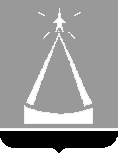 ГЛАВА ГОРОДСКОГО ОКРУГА ЛЫТКАРИНО  МОСКОВСКОЙ ОБЛАСТИПОСТАНОВЛЕНИЕ28.07.2023 № 450-пг.о. ЛыткариноО внесении изменений в муниципальную программу «Безопасность и обеспечение безопасности жизнедеятельности населения» на 2023-2027 годыВ соответствии со ст. 179 Бюджетного кодекса Российской Федерации,  с решением Совета депутатов городского округа Лыткарино от 15.12.2022
№ 286/35 «Об утверждении бюджета городского округа Лыткарино на 2023 год и на плановый период 2024 и 2025 годов» (в редакции решения 
Совета депутатов городского округа Лыткарино от 29.06.2023 №350/43), Положением о муниципальных программах городского округа Лыткарино, утвержденным постановлением главы городского округа Лыткарино
от 02.11.2020 № 548-п, с учётом заключения Контрольно-счётной палаты    городского округа Лыткарино Московской области по результатам проведения финансово-экономической экспертизы от 12.07.2023 № 50, постановляю:1. Внести изменения в муниципальную программу «Безопасность
и обеспечение безопасности жизнедеятельности населения» на 2023-2027 годы», утверждённую постановлением главы городского округа Лыткарино 
от 15.11.2022 № 719-п «Об утверждении муниципальной программы «Безопасность и обеспечение безопасности жизнедеятельности населения» 
на 2023-2027 годы (прилагаются).2. Начальнику отдела ГО ЧС и территориальной безопасности Администрации городского округа Лыткарино В.И. Копылову обеспечить опубликование настоящего постановления в установленном порядке 
и размещение на официальном сайте городского округа Лыткарино в сети «Интернет».	3. Контроль за исполнением настоящего постановления возложить на заместителя главы Администрации городского округа Лыткарино                                  Н.Д. Полютина.К.А. КравцовИзменения в муниципальную программу «Безопасность и обеспечение безопасности жизнедеятельности населения» на 2023-2027 годы1. Раздел 1. Паспорт муниципальной программы городского округа Лыткарино Московской области «Безопасность и обеспечение безопасности жизнедеятельности населения» на 2023-2027 годы изложить в следующей редакции:2. Раздел 10. Перечень мероприятий подпрограммы 2 «Обеспечение мероприятий по защите населения и территории от чрезвычайных ситуаций» изложить в следующей редакции:3. Раздел 11. Перечень мероприятий подпрограммы 3 «Обеспечение мероприятий гражданской обороны на территории муниципального образования Московской области» изложить в следующей редакции:4. Раздел 12. Перечень мероприятий подпрограммы 4 «Обеспечение пожарной безопасности на территории муниципального образования Московской области» изложить в следующей редакции:Приложениек постановлению главыгородского округа Лыткариноот 28.07.2023 № 450-пКоординатор муниципальной программыЗаместитель главы Администрации городского округа Лыткарино Н.Д. ПолютинЗаместитель главы Администрации городского округа Лыткарино Н.Д. ПолютинЗаместитель главы Администрации городского округа Лыткарино Н.Д. ПолютинЗаместитель главы Администрации городского округа Лыткарино Н.Д. ПолютинЗаместитель главы Администрации городского округа Лыткарино Н.Д. ПолютинЗаместитель главы Администрации городского округа Лыткарино Н.Д. ПолютинЗаказчик программыАдминистрация городского округа Лыткарино Московской областиАдминистрация городского округа Лыткарино Московской областиАдминистрация городского округа Лыткарино Московской областиАдминистрация городского округа Лыткарино Московской областиАдминистрация городского округа Лыткарино Московской областиАдминистрация городского округа Лыткарино Московской областиЦели муниципальной программыКомплексное обеспечение безопасности населения и объектов на территории городского округа Лыткарино Московской области, повышение уровня и результативности борьбы с преступностью.Комплексное обеспечение безопасности населения и объектов на территории городского округа Лыткарино Московской области, повышение уровня и результативности борьбы с преступностью.Комплексное обеспечение безопасности населения и объектов на территории городского округа Лыткарино Московской области, повышение уровня и результативности борьбы с преступностью.Комплексное обеспечение безопасности населения и объектов на территории городского округа Лыткарино Московской области, повышение уровня и результативности борьбы с преступностью.Комплексное обеспечение безопасности населения и объектов на территории городского округа Лыткарино Московской области, повышение уровня и результативности борьбы с преступностью.Комплексное обеспечение безопасности населения и объектов на территории городского округа Лыткарино Московской области, повышение уровня и результативности борьбы с преступностью.Перечень подпрограмм1. Профилактика преступлений и иных правонарушений2. Обеспечение мероприятий по защите населения и территории от чрезвычайных ситуаций3. Обеспечение мероприятий гражданской обороны на территории муниципального образования Московской области 4. Обеспечение пожарной безопасности на территории муниципального образования Московской области 5. Обеспечение безопасности населения на водных объектах расположенных на территории муниципального образования Московской области6. Обеспечивающая подпрограмма1. Профилактика преступлений и иных правонарушений2. Обеспечение мероприятий по защите населения и территории от чрезвычайных ситуаций3. Обеспечение мероприятий гражданской обороны на территории муниципального образования Московской области 4. Обеспечение пожарной безопасности на территории муниципального образования Московской области 5. Обеспечение безопасности населения на водных объектах расположенных на территории муниципального образования Московской области6. Обеспечивающая подпрограмма1. Профилактика преступлений и иных правонарушений2. Обеспечение мероприятий по защите населения и территории от чрезвычайных ситуаций3. Обеспечение мероприятий гражданской обороны на территории муниципального образования Московской области 4. Обеспечение пожарной безопасности на территории муниципального образования Московской области 5. Обеспечение безопасности населения на водных объектах расположенных на территории муниципального образования Московской области6. Обеспечивающая подпрограмма1. Профилактика преступлений и иных правонарушений2. Обеспечение мероприятий по защите населения и территории от чрезвычайных ситуаций3. Обеспечение мероприятий гражданской обороны на территории муниципального образования Московской области 4. Обеспечение пожарной безопасности на территории муниципального образования Московской области 5. Обеспечение безопасности населения на водных объектах расположенных на территории муниципального образования Московской области6. Обеспечивающая подпрограмма1. Профилактика преступлений и иных правонарушений2. Обеспечение мероприятий по защите населения и территории от чрезвычайных ситуаций3. Обеспечение мероприятий гражданской обороны на территории муниципального образования Московской области 4. Обеспечение пожарной безопасности на территории муниципального образования Московской области 5. Обеспечение безопасности населения на водных объектах расположенных на территории муниципального образования Московской области6. Обеспечивающая подпрограмма1. Профилактика преступлений и иных правонарушений2. Обеспечение мероприятий по защите населения и территории от чрезвычайных ситуаций3. Обеспечение мероприятий гражданской обороны на территории муниципального образования Московской области 4. Обеспечение пожарной безопасности на территории муниципального образования Московской области 5. Обеспечение безопасности населения на водных объектах расположенных на территории муниципального образования Московской области6. Обеспечивающая подпрограммаИсточники финансирования муниципальной программы, в том числе по годам реализации программы (тыс. руб.)Всего:2023 год2024 год2025 год2026 год2027 годСредства бюджета городского округа Лыткарино Московской области233 185,8057 559,441 103,0041 591,0046 466,2046 466,20Средства бюджета Московской области1 365,00273,00273,00273,00273,00273,00Средства федерального бюджета0,000,000,000,000,000,00Внебюджетные средства0,000,000,000,000,000,00Всего, в том числе по годам:234 550,8057 832,4041 376,0041 864,0046 739,2046 739,20№ п/пМероприятие подпрограммыСроки исполнения мероприятияИсточники финансированияВсего 
(тыс. руб.)Объем финансирования по годам (тыс. руб.)Объем финансирования по годам (тыс. руб.)Объем финансирования по годам (тыс. руб.)Объем финансирования по годам (тыс. руб.)Объем финансирования по годам (тыс. руб.)Объем финансирования по годам (тыс. руб.)Объем финансирования по годам (тыс. руб.)Объем финансирования по годам (тыс. руб.)Объем финансирования по годам (тыс. руб.)Ответственный за выполнение мероприятия подпрограммы№ п/пМероприятие подпрограммыСроки исполнения мероприятияИсточники финансированияВсего 
(тыс. руб.)2023 год2023 год2023 год2023 год2023 год2024 год2025 год2026 год2027 годОтветственный за выполнение мероприятия подпрограммы123456666678910111Основное мероприятие 01. 
Развитие и эксплуатация Системы-112 на территории Московской области2023-2027Итого:4 761,201 580,401 580,401 580,401 580,401 580,401 590,401 590,400,000,001Основное мероприятие 01. 
Развитие и эксплуатация Системы-112 на территории Московской области2023-2027Средства бюджета г.о. Лыткарино Московской области4 761,201 580,401 580,401 580,401 580,401 580,401 590,401 590,400,000,00МКУ «ЕДДС-Лыткарино»1.1Мероприятие 01.01. 
Содержание и эксплуатация Системы-1122023-2027Итого:0,000,000,000,000,000,000,000,000,000,00МКУ «ЕДДС-Лыткарино»1.1Мероприятие 01.01. 
Содержание и эксплуатация Системы-1122023-2027Средства бюджета г.о. Лыткарино Московской области0,000,000,000,000,000,000,000,000,000,00МКУ «ЕДДС-Лыткарино»1.1Обеспечено функционирование Системы-112, ед.2023-2027ХВсего:Итого 2023 годВ том числе по кварталамВ том числе по кварталамВ том числе по кварталамВ том числе по кварталамМКУ «ЕДДС-Лыткарино»1.1Обеспечено функционирование Системы-112, ед.2023-2027ХВсего:Итого 2023 годIIIIIIIVМКУ «ЕДДС-Лыткарино»1.1Обеспечено функционирование Системы-112, ед.2023-2027ХМКУ «ЕДДС-Лыткарино»1.2Мероприятие 01.03. Организация деятельности единых дежурно- диспетчерских служб2023-2027Итого:4 761,201 580,401 580,401 580,401 580,401 580,401 590,401 590,400,000,00МКУ «ЕДДС-Лыткарино»1.2Мероприятие 01.03. Организация деятельности единых дежурно- диспетчерских служб2023-2027Средства бюджета г.о. Лыткарино Московской области4 761,201 580,401 580,401 580,401 580,401 580,401 590,401 590,400,000,00МКУ «ЕДДС-Лыткарино»1.2Закупка товаров, работ и услуг для организации деятельности единых дежурно- диспетчерских служб, ед.2023-2027ХВсего:Итого 2023 годВ том числе по кварталамВ том числе по кварталамВ том числе по кварталамВ том числе по кварталамМКУ «ЕДДС-Лыткарино»1.2Закупка товаров, работ и услуг для организации деятельности единых дежурно- диспетчерских служб, ед.2023-2027ХВсего:Итого 2023 годIIIIIIIVМКУ «ЕДДС-Лыткарино»1.2Закупка товаров, работ и услуг для организации деятельности единых дежурно- диспетчерских служб, ед.2023-2027ХМКУ «ЕДДС-Лыткарино»2Основное мероприятие 02. 
Создание резервов материальных ресурсов для ликвидации чрезвычайных ситуаций2023-2027Итого:1 700,00340,00340,00340,00340,00340,00340,00340,00340,00340,00Отдел ГО ЧС и ТБ Администрации г.о. Лыткарино2Основное мероприятие 02. 
Создание резервов материальных ресурсов для ликвидации чрезвычайных ситуаций2023-2027Средства бюджета г.о. Лыткарино Московской области1 700,00340,00340,00340,00340,00340,00340,00340,00340,00340,00Отдел ГО ЧС и ТБ Администрации г.о. Лыткарино2.1Мероприятие 02.01. 
Формирование, хранение, использование и восполнение резервного фонда для ликвидации чрезвычайных ситуаций муниципального характера2023-2027Итого:1 700,00340,00340,00340,00340,00340,00340,00340,00340,00340,00Отдел ГО ЧС и ТБ Администрации г.о. Лыткарино 2.1Мероприятие 02.01. 
Формирование, хранение, использование и восполнение резервного фонда для ликвидации чрезвычайных ситуаций муниципального характера2023-2027Средства бюджета г.о. Лыткарино Московской области1 700,00340,00340,00340,00340,00340,00340,00340,00340,00340,00Отдел ГО ЧС и ТБ Администрации г.о. Лыткарино 2.1Приобретено материальных средств резервного фонда для ликвидации чрезвычайных ситуаций муниципального характера (по позициям), ед2023-2027ХВсего:Итого 2023 годВ том числе по кварталамВ том числе по кварталамВ том числе по кварталамВ том числе по кварталамОтдел ГО ЧС и ТБ Администрации г.о. Лыткарино 2.1Приобретено материальных средств резервного фонда для ликвидации чрезвычайных ситуаций муниципального характера (по позициям), ед2023-2027ХВсего:Итого 2023 годIIIIIIIVОтдел ГО ЧС и ТБ Администрации г.о. Лыткарино 2.1Приобретено материальных средств резервного фонда для ликвидации чрезвычайных ситуаций муниципального характера (по позициям), ед2023-2027ХОтдел ГО ЧС и ТБ Администрации г.о. Лыткарино 3Основное мероприятие 03Реализация мероприятий по подготовке населения и специалистов и должностных лиц в области гражданской обороны, защиты населения и территории от чрезвычайных ситуаций природного и техногенного характера2023-2027Итого:1 135,00227,00227,00227,00227,00227,00227,00227,00227,00227,00Отдел ГО ЧС и ТБ Администрации г.о. Лыткарино, Управление образования г. Лыткарино, МКУ «ЕДДС-Лыткарино»3Основное мероприятие 03Реализация мероприятий по подготовке населения и специалистов и должностных лиц в области гражданской обороны, защиты населения и территории от чрезвычайных ситуаций природного и техногенного характера2023-2027Средства бюджета г.о. Лыткарино Московской области1 135,00227,00227,00227,00227,00227,00227,00227,00227,00227,00Отдел ГО ЧС и ТБ Администрации г.о. Лыткарино, Управление образования г. Лыткарино, МКУ «ЕДДС-Лыткарино»3Основное мероприятие 03Реализация мероприятий по подготовке населения и специалистов и должностных лиц в области гражданской обороны, защиты населения и территории от чрезвычайных ситуаций природного и техногенного характера2023-2027ХВсего:Итого 2023 годВ том числе по кварталамВ том числе по кварталамВ том числе по кварталамВ том числе по кварталамОтдел ГО ЧС и ТБ Администрации г.о. Лыткарино, Управление образования г. Лыткарино, МКУ «ЕДДС-Лыткарино»3Основное мероприятие 03Реализация мероприятий по подготовке населения и специалистов и должностных лиц в области гражданской обороны, защиты населения и территории от чрезвычайных ситуаций природного и техногенного характера2023-2027ХВсего:Итого 2023 годIIIIIIIVОтдел ГО ЧС и ТБ Администрации г.о. Лыткарино, Управление образования г. Лыткарино, МКУ «ЕДДС-Лыткарино»3Основное мероприятие 03Реализация мероприятий по подготовке населения и специалистов и должностных лиц в области гражданской обороны, защиты населения и территории от чрезвычайных ситуаций природного и техногенного характера2023-2027ХОтдел ГО ЧС и ТБ Администрации г.о. Лыткарино, Управление образования г. Лыткарино, МКУ «ЕДДС-Лыткарино»3.1Мероприятие 03.01. Подготовка должностных лиц по вопросам гражданской обороны и предупреждения и ликвидации чрезвычайных ситуаций2023-2027Итого:160,0032,0032,0032,0032,0032,0032,0032,0032,0032,00Отдел ГО ЧС и ТБ Администрации г.о. Лыткарино, Управление образования г. Лыткарино3.1Мероприятие 03.01. Подготовка должностных лиц по вопросам гражданской обороны и предупреждения и ликвидации чрезвычайных ситуаций2023-2027Средства бюджета г.о. Лыткарино Московской области160,0032,0032,0032,0032,0032,0032,0032,0032,0032,00Отдел ГО ЧС и ТБ Администрации г.о. Лыткарино3.1Мероприятие 03.01. Подготовка должностных лиц по вопросам гражданской обороны и предупреждения и ликвидации чрезвычайных ситуаций2023-2027Средства бюджета г.о. Лыткарино Московской области0,000,000,000,000,000,000,000,000,000,00Управление образования г. Лыткарино3.1Подготовлено должностных лиц, человек.2023-2027ХВсего:Итого 2023 годВ том числе по кварталамВ том числе по кварталамВ том числе по кварталамВ том числе по кварталам3.1Подготовлено должностных лиц, человек.2023-2027ХВсего:Итого 2023 годIIIIIIIV3.1Подготовлено должностных лиц, человек.2023-2027Х3.2Мероприятие 03.02. Создание и обеспечение функционирования учебно-консультационных пунктов на территории городского округа Лыткарино Московской области2023-2027Итого:375,0075,0075,0075,0075,0075,0075,0075,0075,0075,00Отдел ГО ЧС и ТБ Администрации г.о. Лыткарино3.2Мероприятие 03.02. Создание и обеспечение функционирования учебно-консультационных пунктов на территории городского округа Лыткарино Московской области2023-2027Средства бюджета г.о. Лыткарино Московской области375,0075,0075,0075,0075,0075,0075,0075,0075,0075,00Отдел ГО ЧС и ТБ Администрации г.о. Лыткарино3.2Оборудовано учебно-консультационных пунктов, ед.2023-2027ХВсего:Итого 2023 годВ том числе по кварталамВ том числе по кварталамВ том числе по кварталамВ том числе по кварталамОтдел ГО ЧС и ТБ Администрации г.о. Лыткарино3.2Оборудовано учебно-консультационных пунктов, ед.2023-2027ХВсего:Итого 2023 годIIIIIIIVОтдел ГО ЧС и ТБ Администрации г.о. Лыткарино3.2Оборудовано учебно-консультационных пунктов, ед.2023-2027ХОтдел ГО ЧС и ТБ Администрации г.о. Лыткарино3.3Мероприятие 03.03. Пропаганда знаний в области гражданской обороны и защиты населения и территории от чрезвычайных ситуаций2023-2027Итого:500,00100,00100,00100,00100,00100,00100,00100,00100,00100,00Отдел ГО ЧС и ТБ Администрации г.о. Лыткарино3.3Мероприятие 03.03. Пропаганда знаний в области гражданской обороны и защиты населения и территории от чрезвычайных ситуаций2023-2027Средства бюджета г.о. Лыткарино Московской области500,00100,00100,00100,00100,00100,00100,00100,00100,00100,00Отдел ГО ЧС и ТБ Администрации г.о. Лыткарино3.3Издано листовок, учебных пособий, журналов, ед.2023-2027ХВсего:Итого 2023 годВ том числе по кварталамВ том числе по кварталамВ том числе по кварталамВ том числе по кварталамОтдел ГО ЧС и ТБ Администрации г.о. Лыткарино3.3Издано листовок, учебных пособий, журналов, ед.2023-2027ХВсего:Итого 2023 годIIIIIIIVОтдел ГО ЧС и ТБ Администрации г.о. Лыткарино3.3Издано листовок, учебных пособий, журналов, ед.2023-2027ХОтдел ГО ЧС и ТБ Администрации г.о. Лыткарино3.4Мероприятие 03.04. Проведение и участие в учениях, соревнованиях, тренировках, смотрах-конкурсах, семинарах (в том числе учащихся общеобразовательных учреждений)2023-2027Итого:100,0020,0020,0020,0020,0020,0020,0020,0020,0020,00Отдел ГО ЧС и ТБ Администрации г.о. Лыткарино3.4Мероприятие 03.04. Проведение и участие в учениях, соревнованиях, тренировках, смотрах-конкурсах, семинарах (в том числе учащихся общеобразовательных учреждений)2023-2027Средства бюджета г.о. Лыткарино Московской области100,0020,0020,0020,0020,0020,0020,0020,0020,0020,00Отдел ГО ЧС и ТБ Администрации г.о. Лыткарино3.4Проведено учений, тренировок, смотр-конкурсов, ед.2023-2027ХВсего:Итого 2023 годВ том числе по кварталамВ том числе по кварталамВ том числе по кварталамВ том числе по кварталамОтдел ГО ЧС и ТБ Администрации г.о. Лыткарино3.4Проведено учений, тренировок, смотр-конкурсов, ед.2023-2027ХВсего:Итого 2023 годIIIIIIIVОтдел ГО ЧС и ТБ Администрации г.о. Лыткарино3.4Проведено учений, тренировок, смотр-конкурсов, ед.2023-2027ХОтдел ГО ЧС и ТБ Администрации г.о. ЛыткариноИтого по подпрограмме № 2Итого по подпрограмме № 2Итого7 596,202 147,402 147,402 147,402 147,402 147,402 157,402 157,40567,00567,00Итого по подпрограмме № 2Итого по подпрограмме № 2Средства бюджета г.о. Лыткарино Московской области7 596,202 147,402 147,402 147,402 147,402 147,402 157,402 157,40567,00567,00№ п/пМероприятие подпрограммыСроки исполнения мероприятияИсточники финансированияВсего 
(тыс. руб.)Объем финансирования по годам (тыс. руб.)Объем финансирования по годам (тыс. руб.)Объем финансирования по годам (тыс. руб.)Объем финансирования по годам (тыс. руб.)Объем финансирования по годам (тыс. руб.)Объем финансирования по годам (тыс. руб.)Объем финансирования по годам (тыс. руб.)Объем финансирования по годам (тыс. руб.)Объем финансирования по годам (тыс. руб.)Ответственный за выполнение мероприятия подпрограммы№ п/пМероприятие подпрограммыСроки исполнения мероприятияИсточники финансированияВсего 
(тыс. руб.)2023 год2023 год2023 год2023 год2023 год2024 год2025 год2026 год2027 годОтветственный за выполнение мероприятия подпрограммы123456666678910111Основное мероприятие 01. 
Создание, развитие и поддержание в постоянной готовности систем оповещения населения об опасностях, возникающих при военных конфликтах или вследствие этих конфликтов, а также при чрезвычайных ситуациях природного и техногенного характера (происшествий) на территории муниципального образования Московской области2023-2027Итого:4 296,10896,10896,10896,10896,10896,10850,00850,00850,00850,00Отдел ГО ЧС и ТБ Администрации г.о. Лыткарино,МКУ «ЕДДС-Лыткарино»1Основное мероприятие 01. 
Создание, развитие и поддержание в постоянной готовности систем оповещения населения об опасностях, возникающих при военных конфликтах или вследствие этих конфликтов, а также при чрезвычайных ситуациях природного и техногенного характера (происшествий) на территории муниципального образования Московской области2023-2027Средства бюджета г.о. Лыткарино Московской области4 296,10896,10896,10896,10896,10896,10850,00850,00850,00850,00Отдел ГО ЧС и ТБ Администрации г.о. Лыткарино,МКУ «ЕДДС-Лыткарино»1.1Мероприятие 01.01. 
Поддержание в постоянной готовности муниципальной автоматизированной системы централизованного  оповещения (далее - МАСЦО)2023-2027Итого:4 296,10896,10896,10896,10896,10896,10850,00850,00850,00850,00Отдел ГО ЧС и ТБ Администрации г.о. Лыткарино1.1Мероприятие 01.01. 
Поддержание в постоянной готовности муниципальной автоматизированной системы централизованного  оповещения (далее - МАСЦО)2023-2027Средства бюджета г.о. Лыткарино Московской области4 296,10896,10896,10896,10896,10896,10850,00850,00850,00850,00Отдел ГО ЧС и ТБ Администрации г.о. Лыткарино1.1Обеспечена готовность технических средств оповещения, %2023-2027ХВсего:Итого 2023 годВ том числе по кварталамВ том числе по кварталамВ том числе по кварталамВ том числе по кварталамОтдел ГО ЧС и ТБ Администрации г.о. Лыткарино1.1Обеспечена готовность технических средств оповещения, %2023-2027ХВсего:Итого 2023 годIIIIIIIVОтдел ГО ЧС и ТБ Администрации г.о. Лыткарино1.1Обеспечена готовность технических средств оповещения, %2023-2027ХОтдел ГО ЧС и ТБ Администрации г.о. Лыткарино1.1.1.Мероприятие 01.01.01Эксплуатационно-техническое обслуживание и ремонт оборудования местной системы оповещения населения «П-164», электрических сирен типа С-40 местной системы оповещения населения «П-164»;2023-2027Итого:3 631,10763,10763,10763,10763,10763,10717,00717,00717,00717,00Отдел ГО ЧС и ТБ Администрации г.о. Лыткарино1.1.1.Мероприятие 01.01.01Эксплуатационно-техническое обслуживание и ремонт оборудования местной системы оповещения населения «П-164», электрических сирен типа С-40 местной системы оповещения населения «П-164»;2023-2027Средства бюджета г.о. Лыткарино Московской области3 631,10763,10763,10763,10763,10763,10717,00717,00717,00717,00Отдел ГО ЧС и ТБ Администрации г.о. Лыткарино1.1.1.Заключение контракта на эксплуатационно-техническое обслуживание и ремонт оборудования местной системы оповещения населения2023-2027ХВсего:Итого 2023 годВ том числе по кварталамВ том числе по кварталамВ том числе по кварталамВ том числе по кварталамОтдел ГО ЧС и ТБ Администрации г.о. Лыткарино1.1.1.Заключение контракта на эксплуатационно-техническое обслуживание и ремонт оборудования местной системы оповещения населения2023-2027ХВсего:Итого 2023 годIIIIIIIVОтдел ГО ЧС и ТБ Администрации г.о. Лыткарино1.1.1.Заключение контракта на эксплуатационно-техническое обслуживание и ремонт оборудования местной системы оповещения населения2023-2027ХОтдел ГО ЧС и ТБ Администрации г.о. Лыткарино1.1.2Мероприятие 01.01.02Содержание, техническое обслуживание и поддержание в состоянии постоянной готовности абонентского телеграфа МКУ "ЕДДС Лыткарино";2023-2027Итого:35,007,07,07,07,07,07,07,07,07,0МКУ «ЕДДС-Лыткарино»1.1.2Мероприятие 01.01.02Содержание, техническое обслуживание и поддержание в состоянии постоянной готовности абонентского телеграфа МКУ "ЕДДС Лыткарино";2023-2027Средства бюджета г.о. Лыткарино Московской области35,007,07,07,07,07,07,07,07,07,0МКУ «ЕДДС-Лыткарино»1.1.2Содержание, техническое обслуживание и поддержание в состоянии постоянной готовности абонентского телеграфа МКУ "ЕДДС Лыткарино";2023-2027ХВсего:Итого 2023 годВ том числе по кварталамВ том числе по кварталамВ том числе по кварталамВ том числе по кварталамМКУ «ЕДДС-Лыткарино»1.1.2Содержание, техническое обслуживание и поддержание в состоянии постоянной готовности абонентского телеграфа МКУ "ЕДДС Лыткарино";2023-2027ХВсего:Итого 2023 годIIIIIIIVМКУ «ЕДДС-Лыткарино»1.1.2Содержание, техническое обслуживание и поддержание в состоянии постоянной готовности абонентского телеграфа МКУ "ЕДДС Лыткарино";2023-2027ХМКУ «ЕДДС-Лыткарино»1.1.3Мероприятие 01.01.03Содержание и эксплуатация АПК МКУ "ЕДДС Лыткарино" по орга-низации экстренного оповещения населения городского округа Лыт-карино по средствам перехвата TV сигнала;2023-2027Итого:630,00126,00126,00126,00126,00126,00126,00126,00126,00126,00МКУ «ЕДДС-Лыткарино»1.1.3Мероприятие 01.01.03Содержание и эксплуатация АПК МКУ "ЕДДС Лыткарино" по орга-низации экстренного оповещения населения городского округа Лыт-карино по средствам перехвата TV сигнала;2023-2027Средства бюджета г.о. Лыткарино Московской области630,00126,00126,00126,00126,00126,00126,00126,00126,00126,00МКУ «ЕДДС-Лыткарино»1.1.3Содержание и эксплуатация АПК МКУ "ЕДДС Лыткарино" по орга-низации экстренного оповещения населения городского округа Лыт-карино по средствам перехвата TV сигнала2023-2027ХВсего:Итого 2023 годВ том числе по кварталамВ том числе по кварталамВ том числе по кварталамВ том числе по кварталамМКУ «ЕДДС-Лыткарино»1.1.3Содержание и эксплуатация АПК МКУ "ЕДДС Лыткарино" по орга-низации экстренного оповещения населения городского округа Лыт-карино по средствам перехвата TV сигнала2023-2027ХВсего:Итого 2023 годIIIIIIIVМКУ «ЕДДС-Лыткарино»1.1.3Содержание и эксплуатация АПК МКУ "ЕДДС Лыткарино" по орга-низации экстренного оповещения населения городского округа Лыт-карино по средствам перехвата TV сигнала2023-2027ХМКУ «ЕДДС-Лыткарино»1.2Мероприятие 01.02. 
Развитие и модернизация МАСЦО2023-2027Итого:0,000,000,000,000,000,000,000,000,000,00Отдел ГО ЧС и ТБ Администрации г.о. Лыткарино1.2Мероприятие 01.02. 
Развитие и модернизация МАСЦО2023-2027Средства бюджета г.о. Лыткарино Московской области0,000,000,000,000,000,000,000,000,000,00Отдел ГО ЧС и ТБ Администрации г.о. Лыткарино1.2Развернуты современные технические средства оповещения, ед.2023-2027ХВсего:Итого 2023 годВ том числе по кварталамВ том числе по кварталамВ том числе по кварталамВ том числе по кварталамОтдел ГО ЧС и ТБ Администрации г.о. Лыткарино1.2Развернуты современные технические средства оповещения, ед.2023-2027ХВсего:Итого 2023 годIIIIIIIVОтдел ГО ЧС и ТБ Администрации г.о. Лыткарино1.2Развернуты современные технические средства оповещения, ед.2023-2027ХОтдел ГО ЧС и ТБ Администрации г.о. Лыткарино2Основное мероприятие 02. Накопление, хранение и использование в целях гражданской обороны запасов материально-технических, продовольственных, медицинских и иных средств2023-2027Итого:0,000,000,000,000,000,000,000,000,000,00Отдел ГО ЧС и ТБ Администрации г.о. Лыткарино2Основное мероприятие 02. Накопление, хранение и использование в целях гражданской обороны запасов материально-технических, продовольственных, медицинских и иных средств2023-2027Средства бюджета г.о. Лыткарино Московской области0,000,000,000,000,000,000,000,000,000,00Отдел ГО ЧС и ТБ Администрации г.о. Лыткарино2.1Мероприятие 02.01. 
Формирование, хранение, использование и восполнение запасов материально-технических, продовольственных и иных средств в целях гражданской обороны2023-2027Итого:0,000,000,000,000,000,000,000,000,000,00Отдел ГО ЧС и ТБ Администрации г.о. Лыткарино 2.1Мероприятие 02.01. 
Формирование, хранение, использование и восполнение запасов материально-технических, продовольственных и иных средств в целях гражданской обороны2023-2027Средства бюджета г.о. Лыткарино Московской области0,000,000,000,000,000,000,000,000,000,00Отдел ГО ЧС и ТБ Администрации г.о. Лыткарино 2.1Приобретено материально-технических, продовольственных и иных средств, для целей гражданской обороны, ед.2023-2027ХВсего:Итого 2023 годВ том числе по кварталамВ том числе по кварталамВ том числе по кварталамВ том числе по кварталамОтдел ГО ЧС и ТБ Администрации г.о. Лыткарино 2.1Приобретено материально-технических, продовольственных и иных средств, для целей гражданской обороны, ед.2023-2027ХВсего:Итого 2023 годIIIIIIIVОтдел ГО ЧС и ТБ Администрации г.о. Лыткарино 3Основное мероприятие 03.Развитие и совершенствование материально-технической базы учреждений в сфере гражданской обороны и защиты населения и территорий от чрезвычайных ситуаций2023-2027Итого:2 580,00780,00780,00780,00780,00780,00450,00450,00450,00450,00Отдел ГО ЧС и ТБ Администрации г.о. Лыткарино3Основное мероприятие 03.Развитие и совершенствование материально-технической базы учреждений в сфере гражданской обороны и защиты населения и территорий от чрезвычайных ситуаций2023-2027Средства бюджета г.о. Лыткарино Московской области2 580,00780,00780,00780,00780,00780,00450,00450,00450,00450,00Отдел ГО ЧС и ТБ Администрации г.о. Лыткарино3.1Мероприятие 03.01. Обеспечение готовности объектов гражданской обороны2023-2027Итого:2 000,00400,00400,00400,00400,00400,00400,00400,00400,00400,00Отдел ГО ЧС и ТБ Администрации г.о. Лыткарино3.1Мероприятие 03.01. Обеспечение готовности объектов гражданской обороны2023-2027Средства бюджета г.о. Лыткарино Московской области2 000,00400,00400,00400,00400,00400,00400,00400,00400,00400,00Отдел ГО ЧС и ТБ Администрации г.о. Лыткарино3.1Количество объектов гражданской обороны, ед.2023-2027ХВсего:Итого 2023 годВ том числе по кварталамВ том числе по кварталамВ том числе по кварталамВ том числе по кварталамОтдел ГО ЧС и ТБ Администрации г.о. Лыткарино3.1Количество объектов гражданской обороны, ед.2023-2027ХВсего:Итого 2023 годIIIIIIIVОтдел ГО ЧС и ТБ Администрации г.о. Лыткарино3.1Количество объектов гражданской обороны, ед.2023-2027ХВсего:Итого 2023 годОтдел ГО ЧС и ТБ Администрации г.о. Лыткарино3.2Мероприятие 03.02. Проведение учений и тренировок по гражданской обороне2023-2027Итого:200,000,000,000,000,000,0050,0050,0050,0050,00Отдел ГО ЧС и ТБ Администрации г.о. Лыткарино3.2Мероприятие 03.02. Проведение учений и тренировок по гражданской обороне2023-2027Средства бюджета г.о. Лыткарино Московской области200,000,000,000,000,000,0050,0050,0050,0050,00Отдел ГО ЧС и ТБ Администрации г.о. Лыткарино3.2Количество проведенных тренировок и учений, ед.2023-2027ХВсего:Итого 2023 годВ том числе по кварталамВ том числе по кварталамВ том числе по кварталамВ том числе по кварталамОтдел ГО ЧС и ТБ Администрации г.о. Лыткарино3.2Количество проведенных тренировок и учений, ед.2023-2027ХВсего:Итого 2023 годIIIIIIIVОтдел ГО ЧС и ТБ Администрации г.о. Лыткарино3.2Количество проведенных тренировок и учений, ед.2023-2027ХВсего:Итого 2023 годОтдел ГО ЧС и ТБ Администрации г.о. Лыткарино3.3Мероприятие 03.03. Создание и содержание курсов гражданской обороны2023-2027Итого:380,00380,00380,00380,00380,00380,000,000,000,000,00Отдел ГО ЧС и ТБ Администрации г.о. Лыткарино3.3Мероприятие 03.03. Создание и содержание курсов гражданской обороны2023-2027Средства бюджета г.о. Лыткарино Московской области380,00380,00380,00380,00380,00380,000,000,000,000,00Отдел ГО ЧС и ТБ Администрации г.о. Лыткарино3.3Подготовлено должностных лиц, чел.2023-2027ХВсего:Итого 2023 годВ том числе по кварталамВ том числе по кварталамВ том числе по кварталамВ том числе по кварталамОтдел ГО ЧС и ТБ Администрации г.о. Лыткарино3.3Подготовлено должностных лиц, чел.2023-2027ХВсего:Итого 2023 годIIIIIIIVОтдел ГО ЧС и ТБ Администрации г.о. Лыткарино3.3Подготовлено должностных лиц, чел.2023-2027ХВсего:Итого 2023 годОтдел ГО ЧС и ТБ Администрации г.о. Лыткарино3.4Мероприятие 03.04. Пропаганда знаний в области гражданской обороны2023-2027Итого:0,000,000,000,000,000,000,000,000,000,00Отдел ГО ЧС и ТБ Администрации г.о. Лыткарино3.4Мероприятие 03.04. Пропаганда знаний в области гражданской обороны2023-2027Средства бюджета г.о. Лыткарино Московской области0,000,000,000,000,000,000,000,000,000,00Отдел ГО ЧС и ТБ Администрации г.о. Лыткарино3.4Издано листовок, учебных пособий, журналов, ед.2023-2027ХВсего:Итого 2023 годВ том числе по кварталамВ том числе по кварталамВ том числе по кварталамВ том числе по кварталамОтдел ГО ЧС и ТБ Администрации г.о. Лыткарино3.4Издано листовок, учебных пособий, журналов, ед.2023-2027ХВсего:Итого 2023 годIIIIIIIVОтдел ГО ЧС и ТБ Администрации г.о. Лыткарино3.4Издано листовок, учебных пособий, журналов, ед.2023-2027ХВсего:Итого 2023 годОтдел ГО ЧС и ТБ Администрации г.о. Лыткарино3.5Мероприятие 03.05. Подготовка безопасных районов для размещения населения, материальных и культурных ценностей, подлежащих эвакуации2023-2027Итого:0,000,000,000,000,000,000,000,000,000,00Отдел ГО ЧС и ТБ Администрации г.о. Лыткарино3.5Мероприятие 03.05. Подготовка безопасных районов для размещения населения, материальных и культурных ценностей, подлежащих эвакуации2023-2027Средства бюджета г.о. Лыткарино Московской области0,000,000,000,000,000,000,000,000,000,00Отдел ГО ЧС и ТБ Администрации г.о. Лыткарино3.5Количество подготовленных безопасных районов для размещения населения, материальных и культурных ценностей, подлежащих эвакуации, ед.2023-2027ХВсего:Итого 2023 годВ том числе по кварталамВ том числе по кварталамВ том числе по кварталамВ том числе по кварталамОтдел ГО ЧС и ТБ Администрации г.о. Лыткарино3.5Количество подготовленных безопасных районов для размещения населения, материальных и культурных ценностей, подлежащих эвакуации, ед.2023-2027ХВсего:Итого 2023 годIIIIIIIVОтдел ГО ЧС и ТБ Администрации г.о. Лыткарино3.5Количество подготовленных безопасных районов для размещения населения, материальных и культурных ценностей, подлежащих эвакуации, ед.2023-2027ХВсего:Итого 2023 годОтдел ГО ЧС и ТБ Администрации г.о. ЛыткариноИтого по подпрограмме № 3Итого по подпрограмме № 3Итого6 876,101 676,101 676,101 676,101 676,101 676,101 300,001 300,001 300,001 300,00Итого по подпрограмме № 3Итого по подпрограмме № 3Средства бюджета г.о. Лыткарино Московской области6 876,101 676,101 676,101 676,101 676,101 676,101 300,001 300,001 300,001 300,00№ п/пМероприятие подпрограммыСроки исполнения мероприятияИсточники финансированияВсего 
(тыс. руб.)Объем финансирования по годам (тыс. руб.)Объем финансирования по годам (тыс. руб.)Объем финансирования по годам (тыс. руб.)Объем финансирования по годам (тыс. руб.)Объем финансирования по годам (тыс. руб.)Объем финансирования по годам (тыс. руб.)Объем финансирования по годам (тыс. руб.)Объем финансирования по годам (тыс. руб.)Объем финансирования по годам (тыс. руб.)Ответственный за выполнение мероприятия подпрограммы№ п/пМероприятие подпрограммыСроки исполнения мероприятияИсточники финансированияВсего 
(тыс. руб.)2023 год2023 год2023 год2023 год2023 год2024 год2025 год2026 год2027 годОтветственный за выполнение мероприятия подпрограммы123456666678910111Основное мероприятие 1. Повышение степени пожарной безопасности на территории муниципального образования Московской области2023-2027Итого:4 669,601 893,601 893,601 893,601 893,601 893,60694,00694,00694,00694,00Отдел ГО ЧС и ТБ Администрацииг.о. Лыткарино, МУ ЦБС, МУ ДК «Мир», МУ ДК «Центр молодежи», МОУ ДОД «ДМШ», МУ «ЛИКМ», Управление архитектуры, градостроительства и инвестиционной политики г. Лыткарино, архивный отдел, МП «Водоканал»1Основное мероприятие 1. Повышение степени пожарной безопасности на территории муниципального образования Московской области2023-2027Средства бюджета г.о. Лыткарино Московской области4 669,601 893,601 893,601 893,601 893,601 893,60694,00694,00694,00694,00Отдел ГО ЧС и ТБ Администрацииг.о. Лыткарино, МУ ЦБС, МУ ДК «Мир», МУ ДК «Центр молодежи», МОУ ДОД «ДМШ», МУ «ЛИКМ», Управление архитектуры, градостроительства и инвестиционной политики г. Лыткарино, архивный отдел, МП «Водоканал»1.1Мероприятие 01.01. 
Первичные меры пожарной безопасности на территории городского округа Лыткарино2023-2027Итого:0,000,000,000,000,000,000,000,000,000,00Отдел ГО ЧС и ТБ Администрацииг.о. Лыткарино,1.1Мероприятие 01.01. 
Первичные меры пожарной безопасности на территории городского округа Лыткарино2023-2027Средства бюджета г.о. Лыткарино Московской области0,000,000,000,000,000,000,000,000,000,00Отдел ГО ЧС и ТБ Администрацииг.о. Лыткарино,1.1Количество выполненных мероприятий по первичным мерам пожарной безопасности, ед.2023-2027ХВсего:Итого 2023 годВ том числе по кварталамВ том числе по кварталамВ том числе по кварталамВ том числе по кварталамОтдел ГО ЧС и ТБ Администрацииг.о. Лыткарино,1.1Количество выполненных мероприятий по первичным мерам пожарной безопасности, ед.2023-2027ХВсего:Итого 2023 годIIIIIIIVОтдел ГО ЧС и ТБ Администрацииг.о. Лыткарино,1.1Количество выполненных мероприятий по первичным мерам пожарной безопасности, ед.2023-2027ХОтдел ГО ЧС и ТБ Администрацииг.о. Лыткарино,1.2Мероприятие 01.02. Содержание пожарных гидрантов, обеспечение их исправного состояния и готовности к забору воды в любое время года2023-2027Итого:0,000,000,000,000,000,000,000,000,000,00Отдел ГО ЧС и ТБ Администрацииг.о. Лыткарино, МП «Водоканал» 1.2Мероприятие 01.02. Содержание пожарных гидрантов, обеспечение их исправного состояния и готовности к забору воды в любое время года2023-2027Средства бюджета г.о. Лыткарино Московской области0,000,000,000,000,000,000,000,000,000,00Отдел ГО ЧС и ТБ Администрацииг.о. Лыткарино, МП «Водоканал» 1.2Количество пожарных гидрантов в готовности к забору воды в любое время года, ед.2023-2027ХВсего:Итого 2023 годВ том числе по кварталамВ том числе по кварталамВ том числе по кварталамВ том числе по кварталамОтдел ГО ЧС и ТБ Администрацииг.о. Лыткарино, МП «Водоканал» 1.2Количество пожарных гидрантов в готовности к забору воды в любое время года, ед.2023-2027ХВсего:Итого 2023 годIIIIIIIVОтдел ГО ЧС и ТБ Администрацииг.о. Лыткарино, МП «Водоканал» 1.2Количество пожарных гидрантов в готовности к забору воды в любое время года, ед.2023-2027ХОтдел ГО ЧС и ТБ Администрацииг.о. Лыткарино, МП «Водоканал» 1.3Мероприятие 01.03. Создание, содержание пожарных водоемов и создание условий для забора воды из них в любое время года (обустройство подъездов с площадками с твердым покрытием для установки пожарных автомобилей)2023-2027Итого:999,00999,00999,00999,00999,00999,000,000,000,000,00Отдел ГО ЧС и ТБ Администрацииг.о. Лыткарино1.3Мероприятие 01.03. Создание, содержание пожарных водоемов и создание условий для забора воды из них в любое время года (обустройство подъездов с площадками с твердым покрытием для установки пожарных автомобилей)2023-2027Средства бюджета г.о. Лыткарино Московской области999,00999,00999,00999,00999,00999,000,000,000,000,00Отдел ГО ЧС и ТБ Администрацииг.о. Лыткарино1.3Количество пожарных водоемов, ед.2023-2027ХВсего:Итого 2023 годВ том числе по кварталамВ том числе по кварталамВ том числе по кварталамВ том числе по кварталамОтдел ГО ЧС и ТБ Администрацииг.о. Лыткарино1.3Количество пожарных водоемов, ед.2023-2027ХВсего:Итого 2023 годIIIIIIIVОтдел ГО ЧС и ТБ Администрацииг.о. Лыткарино1.3Количество пожарных водоемов, ед.2023-2027ХОтдел ГО ЧС и ТБ Администрацииг.о. Лыткарино1.4Мероприятие 01.04. Оснащение и содержание пожарных извещателей в жилых помещениях, занимаемых малообеспеченными гражданами, малообеспеченными или многодетными семьями городского округа Лыткарино Московской области2023-2027Итого:500,00100,00100,00100,00100,00100,00100,00100,00100,00100,00Отдел ГО ЧС и ТБ Администрацииг.о. Лыткарино1.4Мероприятие 01.04. Оснащение и содержание пожарных извещателей в жилых помещениях, занимаемых малообеспеченными гражданами, малообеспеченными или многодетными семьями городского округа Лыткарино Московской области2023-2027Средства бюджета г.о. Лыткарино Московской области500,00100,00100,00100,00100,00100,00100,00100,00100,00100,00Отдел ГО ЧС и ТБ Администрацииг.о. Лыткарино1.4Количество работающих извещателей, ед.2023-2027ХВсего:Итого 2023 годВ том числе по кварталамВ том числе по кварталамВ том числе по кварталамВ том числе по кварталамОтдел ГО ЧС и ТБ Администрацииг.о. Лыткарино1.4Количество работающих извещателей, ед.2023-2027ХВсего:Итого 2023 годIIIIIIIVОтдел ГО ЧС и ТБ Администрацииг.о. Лыткарино1.4Количество работающих извещателей, ед.2023-2027ХОтдел ГО ЧС и ТБ Администрацииг.о. Лыткарино1.5Мероприятие 01.05. Содержание в исправном состоянии средств обеспечения пожарной безопасности жилых и общественных зданий, находящихся в муниципальной собственности2023-2027Итого:2 045,60569,60569,60569,60569,60569,60369,00369,00369,00369,00Отдел ГО ЧС и ТБ Администрацииг.о. Лыткарино, МУ ЦБС, МУ ДК «Мир», МУ ДК «Центр молодежи», МОУ ДОД «ДМШ», МУ «ЛИКМ», Управление архитектуры, градостроительства и инвестиционной политики г. Лыткарино, архивный отдел1.5Мероприятие 01.05. Содержание в исправном состоянии средств обеспечения пожарной безопасности жилых и общественных зданий, находящихся в муниципальной собственности2023-2027Средства бюджета г.о. Лыткарино Московской области2 045,60569,60569,60569,60569,60569,60369,00369,00369,00369,00Отдел ГО ЧС и ТБ Администрацииг.о. Лыткарино, МУ ЦБС, МУ ДК «Мир», МУ ДК «Центр молодежи», МОУ ДОД «ДМШ», МУ «ЛИКМ», Управление архитектуры, градостроительства и инвестиционной политики г. Лыткарино, архивный отдел1.5Количество средств обеспечения пожарной безопасности жилых и общественных зданий, находящихся в муниципальной собственности, ед.2023-2027ХВсего:Итого 2023 годВ том числе по кварталамВ том числе по кварталамВ том числе по кварталамВ том числе по кварталамОтдел ГО ЧС и ТБ Администрацииг.о. Лыткарино, МУ ЦБС, МУ ДК «Мир», МУ ДК «Центр молодежи», МОУ ДОД «ДМШ», МУ «ЛИКМ», Управление архитектуры, градостроительства и инвестиционной политики г. Лыткарино, архивный отдел1.5Количество средств обеспечения пожарной безопасности жилых и общественных зданий, находящихся в муниципальной собственности, ед.2023-2027ХВсего:Итого 2023 годIIIIIIIVОтдел ГО ЧС и ТБ Администрацииг.о. Лыткарино, МУ ЦБС, МУ ДК «Мир», МУ ДК «Центр молодежи», МОУ ДОД «ДМШ», МУ «ЛИКМ», Управление архитектуры, градостроительства и инвестиционной политики г. Лыткарино, архивный отдел1.5Количество средств обеспечения пожарной безопасности жилых и общественных зданий, находящихся в муниципальной собственности, ед.2023-2027ХОтдел ГО ЧС и ТБ Администрацииг.о. Лыткарино, МУ ЦБС, МУ ДК «Мир», МУ ДК «Центр молодежи», МОУ ДОД «ДМШ», МУ «ЛИКМ», Управление архитектуры, градостроительства и инвестиционной политики г. Лыткарино, архивный отдел1.6Мероприятие 01.06. Организация обучения населения мерам пожарной безопасности2023-2027Итого:0,000,000,000,000,000,000,000,000,000,00Отдел ГО ЧС и ТБ Администрацииг.о. Лыткарино1.6Мероприятие 01.06. Организация обучения населения мерам пожарной безопасности2023-2027Средства бюджета г.о. Лыткарино Московской области0,000,000,000,000,000,000,000,000,000,00Отдел ГО ЧС и ТБ Администрацииг.о. Лыткарино1.6Количество обученного населения мерам пожарной безопасности, чел.2023-2027ХВсего:Итого 2023 годВ том числе по кварталамВ том числе по кварталамВ том числе по кварталамВ том числе по кварталамОтдел ГО ЧС и ТБ Администрацииг.о. Лыткарино1.6Количество обученного населения мерам пожарной безопасности, чел.2023-2027ХВсего:Итого 2023 годIIIIIIIVОтдел ГО ЧС и ТБ Администрацииг.о. Лыткарино1.6Количество обученного населения мерам пожарной безопасности, чел.2023-2027ХОтдел ГО ЧС и ТБ Администрацииг.о. Лыткарино1.7Мероприятие 01.07. Пропаганда в области пожарной безопасности, содействие распространению пожарно-технических знаний2023-2027Итого:125,0025,0025,0025,0025,0025,0025,0025,0025,0025,00Отдел ГО ЧС и ТБ Администрацииг.о. Лыткарино1.7Мероприятие 01.07. Пропаганда в области пожарной безопасности, содействие распространению пожарно-технических знаний2023-2027Средства бюджета г.о. Лыткарино Московской области125,0025,0025,0025,0025,0025,0025,0025,0025,0025,00Отдел ГО ЧС и ТБ Администрацииг.о. Лыткарино1.7Издано листовок, учебных пособий, журналов, ед.2023-2027ХВсего:Итого 2023 годВ том числе по кварталамВ том числе по кварталамВ том числе по кварталамВ том числе по кварталамОтдел ГО ЧС и ТБ Администрацииг.о. Лыткарино1.7Издано листовок, учебных пособий, журналов, ед.2023-2027ХВсего:Итого 2023 годIIIIIIIVОтдел ГО ЧС и ТБ Администрацииг.о. Лыткарино1.7Издано листовок, учебных пособий, журналов, ед.2023-2027ХОтдел ГО ЧС и ТБ Администрацииг.о. Лыткарино1.8Мероприятие 01.08. Дополнительные мероприятия в условиях особого противопожарного режима2023-2027Итого:0,000,000,000,000,000,000,000,000,000,00Отдел ГО ЧС и ТБ Администрацииг.о. Лыткарино1.8Мероприятие 01.08. Дополнительные мероприятия в условиях особого противопожарного режима2023-2027Средства бюджета г.о. Лыткарино Московской области0,000,000,000,000,000,000,000,000,000,00Отдел ГО ЧС и ТБ Администрацииг.о. Лыткарино1.8Количество мероприятий в условиях особого противопожарного режима, ед.2023-2027ХВсего:Итого 2023 годВ том числе по кварталамВ том числе по кварталамВ том числе по кварталамВ том числе по кварталамОтдел ГО ЧС и ТБ Администрацииг.о. Лыткарино1.8Количество мероприятий в условиях особого противопожарного режима, ед.2023-2027ХВсего:Итого 2023 годIIIIIIIVОтдел ГО ЧС и ТБ Администрацииг.о. Лыткарино1.8Количество мероприятий в условиях особого противопожарного режима, ед.2023-2027ХОтдел ГО ЧС и ТБ Администрацииг.о. Лыткарино1.9Мероприятие 01.10. Поддержание общественных объединений добровольной пожарной охраны2023-2027Итого:0,000,000,000,000,000,000,000,000,000,00Отдел ГО ЧС и ТБ Администрацииг.о. Лыткарино1.9Мероприятие 01.10. Поддержание общественных объединений добровольной пожарной охраны2023-2027Средства бюджета г.о. Лыткарино Московской области0,000,000,000,000,000,000,000,000,000,00Отдел ГО ЧС и ТБ Администрацииг.о. Лыткарино1.9Количество поддерживаемых общественных объединений добровольной пожарной охраны, ед.2023-2027ХВсего:Итого 2023 годВ том числе по кварталамВ том числе по кварталамВ том числе по кварталамВ том числе по кварталамОтдел ГО ЧС и ТБ Администрацииг.о. Лыткарино1.9Количество поддерживаемых общественных объединений добровольной пожарной охраны, ед.2023-2027ХВсего:Итого 2023 годIIIIIIIVОтдел ГО ЧС и ТБ Администрацииг.о. Лыткарино1.9Количество поддерживаемых общественных объединений добровольной пожарной охраны, ед.2023-2027ХОтдел ГО ЧС и ТБ Администрацииг.о. Лыткарино1.10Мероприятие 01.11. Опашка территории по границам населенных пунктов городского округа Лыткарино Московской области2023-2027Итого:1 000,00200,00200,00200,00200,00200,00200,00200,00200,00200,00Отдел ГО ЧС и ТБ Администрацииг.о. Лыткарино1.10Мероприятие 01.11. Опашка территории по границам населенных пунктов городского округа Лыткарино Московской области2023-2027Средства бюджета г.о. Лыткарино Московской области1 000,00200,00200,00200,00200,00200,00200,00200,00200,00200,00Отдел ГО ЧС и ТБ Администрацииг.о. Лыткарино1.10Работы по опашке территории по границам населенных пунктов городского округа Лыткарино Московской области2023-2027ХВсего:Итого 2023 годВ том числе по кварталамВ том числе по кварталамВ том числе по кварталамВ том числе по кварталамОтдел ГО ЧС и ТБ Администрацииг.о. Лыткарино1.10Работы по опашке территории по границам населенных пунктов городского округа Лыткарино Московской области2023-2027ХВсего:Итого 2023 годIIIIIIIVОтдел ГО ЧС и ТБ Администрацииг.о. Лыткарино1.10Работы по опашке территории по границам населенных пунктов городского округа Лыткарино Московской области2023-2027ХОтдел ГО ЧС и ТБ Администрацииг.о. Лыткарино1.11Мероприятие 01.12. Финансовое обеспечение мероприятий по созданию и эксплуатации объектов противопожарной службы2023-2027Итого:0,000,000,000,000,000,000,000,000,000,00Отдел ГО ЧС и ТБ Администрацииг.о. Лыткарино1.11Мероприятие 01.12. Финансовое обеспечение мероприятий по созданию и эксплуатации объектов противопожарной службы2023-2027Средства бюджета г.о. Лыткарино Московской области0,000,000,000,000,000,000,000,000,000,00Отдел ГО ЧС и ТБ Администрацииг.о. Лыткарино1.11Создана инфраструктура для обеспечения противопожарной безопасности в муниципальных образованиях Московской области, ед.2023-2027ХВсего:Итого 2023 годВ том числе по кварталамВ том числе по кварталамВ том числе по кварталамВ том числе по кварталамОтдел ГО ЧС и ТБ Администрацииг.о. Лыткарино1.11Создана инфраструктура для обеспечения противопожарной безопасности в муниципальных образованиях Московской области, ед.2023-2027ХВсего:Итого 2023 годIIIIIIIVОтдел ГО ЧС и ТБ Администрацииг.о. Лыткарино1.11Создана инфраструктура для обеспечения противопожарной безопасности в муниципальных образованиях Московской области, ед.2023-2027ХОтдел ГО ЧС и ТБ Администрацииг.о. Лыткарино1.12Мероприятие 01.13. Проведение работ по возведению пожарного депо из быстровозводимой модульной конструкции полной заводской готовности, по подведению внешних инженерных сетей и по благоустройству, прилегающей к пожарному депо территории2023-2027Итого:0,000,000,000,000,000,000,000,000,000,00Отдел ГО ЧС и ТБ Администрацииг.о. Лыткарино1.12Мероприятие 01.13. Проведение работ по возведению пожарного депо из быстровозводимой модульной конструкции полной заводской готовности, по подведению внешних инженерных сетей и по благоустройству, прилегающей к пожарному депо территории2023-2027Средства бюджета г.о. Лыткарино Московской области0,000,000,000,000,000,000,000,000,000,00Отдел ГО ЧС и ТБ Администрацииг.о. Лыткарино1.12Количество объектов, по которым проведены работы по возведению пожарного депо, по подведению внешних инженерных сетей, по благоустройству, прилегающей к пожарному депо территории, ед.2023-2027ХВсего:Итого 2023 годВ том числе по кварталамВ том числе по кварталамВ том числе по кварталамВ том числе по кварталамОтдел ГО ЧС и ТБ Администрацииг.о. Лыткарино1.12Количество объектов, по которым проведены работы по возведению пожарного депо, по подведению внешних инженерных сетей, по благоустройству, прилегающей к пожарному депо территории, ед.2023-2027ХВсего:Итого 2023 годIIIIIIIVОтдел ГО ЧС и ТБ Администрацииг.о. Лыткарино1.12Количество объектов, по которым проведены работы по возведению пожарного депо, по подведению внешних инженерных сетей, по благоустройству, прилегающей к пожарному депо территории, ед.2023-2027ХОтдел ГО ЧС и ТБ Администрацииг.о. ЛыткариноИтого по подпрограмме № 4Итого по подпрограмме № 4Итого4  669,601 893,601 893,601 893,601 893,601 893,60694,00694,00694,00694,00Итого по подпрограмме № 4Итого по подпрограмме № 4Средства бюджета г.о. Лыткарино Московской области4  669,601 893,601 893,601 893,601 893,601 893,60694,00694,00694,00694,00